ПРИЛОГ  1 – Образец П-ОСИЗ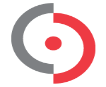 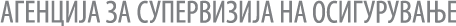 ПРИЈАВАЗА УЧЕСТВО НА ОБУКА И ПОЛАГАЊЕ НА СТРУЧЕН ИСПИТ ЗА  ЗАСТАПНИКСе пријавувам за учество на обука и полагање на стручен испит за застапник. Кон пријавата ја приложувам документацијата согласно членот 6 став (2) од Правилникот за начинот, постапката и условите за спроведување на обука и полагање на стручен испит за вршење работи на застапување во осигурување и тоа (се заокружува односно означува доколку се пополнува електронски):ИЗЈАВА НА ПОДНОСИТЕЛОТ НА БАРАЊЕТОСо поднесување на оваа пријава изјавувам дека податоците и информациите што ги содржи оваа пријва, како и целата документација која ја доставувам кон пријавата, се точни и не содржат фалсификувани податоци и документи а во случај на промена на податоците содржани во оваа пријава, како и во документацијата доставена во прилог кон оваа пријава, во рок од 3 работни дена од настанувањето на промената ќе ја известам Агенцијата. Се согласувам моите лични податоци содржани во оваа пријава да се користат согласно прописите на Законот за заштита на лични податоци. 1. Име и презиме2.Датум и место на раѓање (од лична карта)3.Адреса на живеење (од лична карта)4.ЕМБГ5.Контакт телефон (мобилен)6.Адреса на електронска пошта (е-маил) на која лицето се согласува да биде контактиран во врска со пријавата1.Копија од документ за лична идентификацијаКопија од документ за лична идентификацијаКопија од документ за лична идентификација2.Диплома или Уверение за завршено средно образование или друг повисок степен на образование издадена од образовна институција акредитирана во Република Македонија – во оригинал или нотарски заверена копија Диплома или Уверение за завршено средно образование или друг повисок степен на образование издадена од образовна институција акредитирана во Република Македонија – во оригинал или нотарски заверена копија Диплома или Уверение за завршено средно образование или друг повисок степен на образование издадена од образовна институција акредитирана во Република Македонија – во оригинал или нотарски заверена копија 3.Доказ за платен надоместок за учество на обука и полагање на стручен испит за застапник согласно Тарифникот на Агенцијата.Доказ за платен надоместок за учество на обука и полагање на стручен испит за застапник согласно Тарифникот на Агенцијата.Доказ за платен надоместок за учество на обука и полагање на стручен испит за застапник согласно Тарифникот на Агенцијата. Датум и место на поднесување     _____.______20____ година,_____________                                                                   Потпис на подностителот на пријавата    ___________________________________